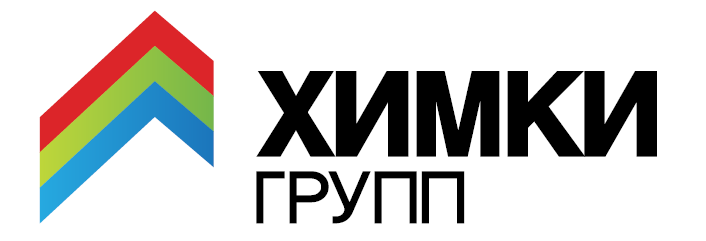 Москва, 30 сентября 2014 г.Партнер «Химки Групп» Дмитрий Котровский принял активное участие в деловой программе RREFC 26 по 29 сентября в Центральном Доме Художника на Крымском Валу с успехом прошел XII Российский форум лидеров рынка недвижимости RREF - крупнейшее мероприятие на российском рынке жилой недвижимости. В рамках Форума тысячи жителей Москвы и области посетили 29-ю специализированная выставку–ярмарку «Недвижимость», а также более 60 деловых мероприятий, посвященных развитию различных сегментов рынка недвижимости как Московского региона, так и всей России. В день открытия форума 26 сентября Дмитрий Котровский, партнер девелоперской компании «Химки Групп» принял активное участие в деловой программе мероприятия. Выступая на конференции "РБК-Недвижимость" , посвященной …Дмитрий Котровский представил собравшимся масштабную инфографику, влияние экономических и геополитических факторов на такие рыночные показатели, как конверсия в сделки, количество зарегистрированных ДДУ, а также цены в сегменте городского подмосковного жилья бизнес-класса.Эксперт назвал восемь крупнейших экономических и геополитических факторов 2014г., которые повлияли на спрос на квартиры бизнес- и премиум-класса в Московском регионе.  «Рынок недвижимости России, вне зависимости от ценовых классов, чувствителен  к изменениям, происходящим как в мире вообще, так и внутри самой страны. Мы отследили с начала года  основные экономические и геополитические факторы, которые, влияют на экономические процессы внутри страны и, как следствие, на рынок недвижимости. Мы видим, что цена на Подмосковное жилье городского формата обсуждаемой сегодня ценовой категории несмотря ни на какие окружающие ее ломанные линии продолжает плавный рост, обусловленный зависимостью  от стадий проектов, и эта тенденция не изменялась даже во время летнего снижения спроса и конвертаций. Это говорит или о самоуверенности девелоперов, или о том, что в понимании потребителей жилье более высокой ценовой категории ПОКА является островком надежности, куда люди несут деньги при любых экономических и политических  «погодных явлениях».КРУГЛЫЙ СТОЛ НП НАМИКС«Комплексное освоение территорий путем малоэтажного строительства» в рамках XIV Российского форума лидеров рынка недвижимости RREF-201426.09.2014 г.      26 сентября 2014 года в пресс-центре ЦДХ в рамках XIV Российского форума лидеров рынка недвижимости RREF-2014 состоялся круглый стол «Комплексное освоение территорий путем малоэтажного строительства», организованный НП НАМИКС.      Модератором круглого стола выступил Вице-президент НП НАМИКС, Заместитель координатора Программы Государственной Думы по развитию малоэтажного жилищного строительства «Свой дом», Заместитель Председателя Экспертного совета по жилищной политике и ЖКХ при Комитете Государственной Думы по жилищной политике и ЖКХ В.С. Казейкин.      В заключительном выступлении управляющий партнер компании «Химки Групп» Д.М. Котровский отметил чрезвычайную важность создания развитой сбалансированной социально-спортивной инфраструктуры в проектах комплексного освоения территорий. «Химки Групп» – флагман совершенно нового для нашей страны направления девелопмента. Наше призвание – это не только строительство и создание комфортного жилья, но и уникальной спортивно-образовательной инфраструктуры, повышающей уровень культурного и социального развития общества, а - главное - молодого поколения.Более чем за два года работы в Московском регионе компания «Химки Групп» подтвердила высокий статус своих проектов как коллегам по рынку, так и покупателям, собрав в свою копилку наиболее авторитетные премии и награды, существующие на столичном рынке недвижимости.